Приложение 1 к приказу МАУ ИМЦ                                                                                            № __8_____ от _19.01.2022 г._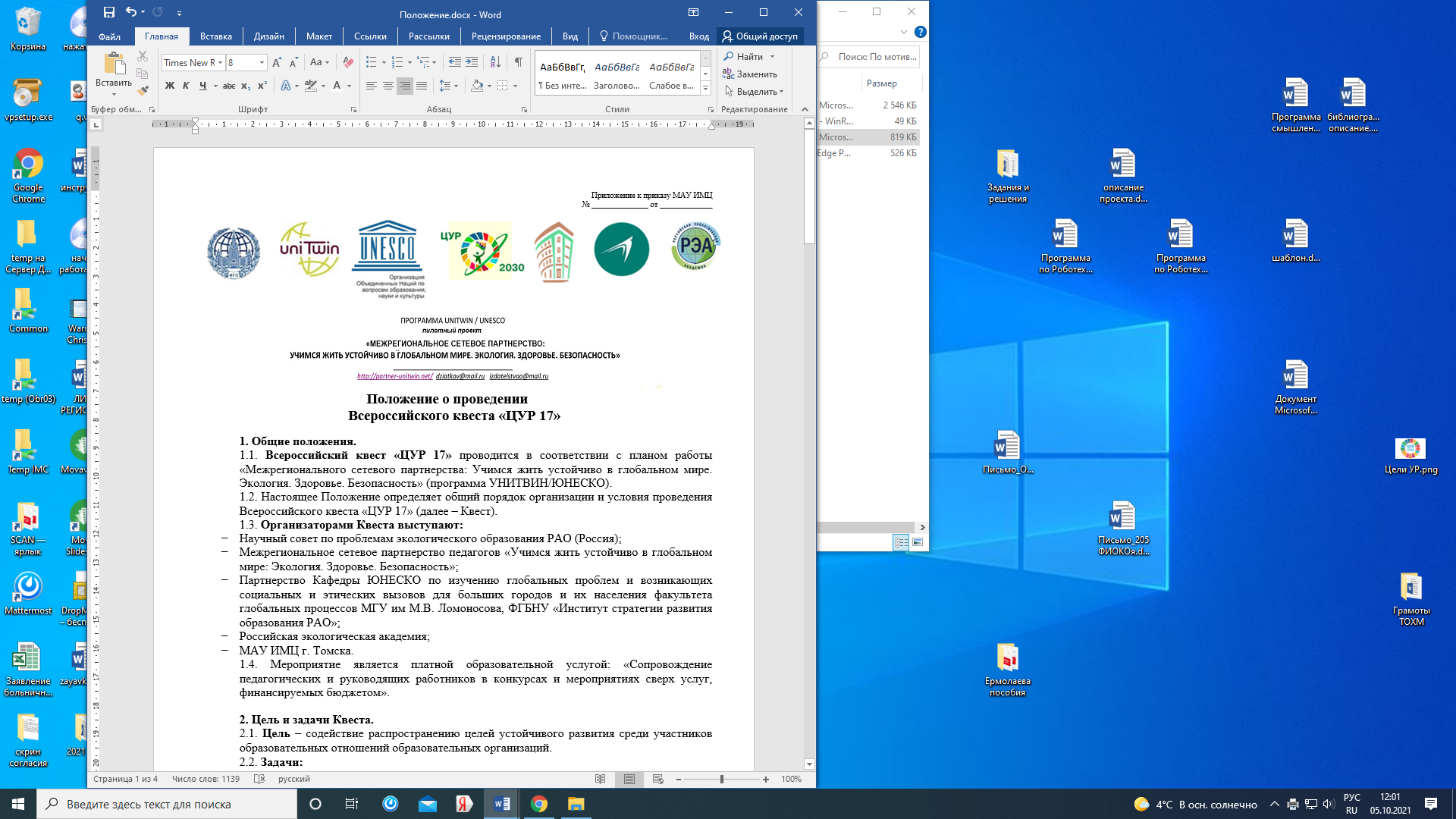 Положение о Всероссийском командном баттле «Движение к целям устойчивого развития»1. Общие положения.Всероссийский командный баттл «Движение к целям устойчивого развития» проводится в рамках II Всероссийского Фестиваля (с международным участием) научно-практических разработок по образованию для устойчивого развития, в соответствии с планом «Межрегионального сетевого партнерства: Учимся жить устойчиво в глобальном мире. Экология. Здоровье. Безопасность» (программа УНИТВИН/ЮНЕСКО). Настоящее Положение определяет общий порядок организации и условия проведения Всероссийского командного баттла «Движение к целям устойчивого развития» (далее – Конкурс).1.3. Организаторами Конкурса выступают:Научный совет по проблемам экологического образования РАО (Россия);Межрегиональное сетевое партнерство педагогов «Учимся жить устойчиво в глобальном мире: Экология. Здоровье. Безопасность»; Партнерство Кафедры ЮНЕСКО по изучению глобальных проблем и возникающих социальных и этических вызовов для больших городов и их населения факультета глобальных процессов МГУ им М.В. Ломоносова, ФГБНУ «Институт стратегии развития образования РАО»;Российская экологическая академия;МАУ ИМЦ г. Томска.1.4. Мероприятие является платной образовательной услугой: - для педагогов: «Сопровождение педагогических и руководящих работников в конкурсах и мероприятиях сверх услуг, финансируемых бюджетом»- для обучающихся и родителей: «Организация и проведение мероприятий для обучающихся и родителей сверх услуг, финансируемых бюджетом» (Всероссийский квест «Культурное наследие»).2. Цель и задачи Квеста.2.1. Цель – содействие распространению целей устойчивого развития.2.2. Задачи:- распространять идеи устойчивого развития среди педагогической общественности, обучающихся, родителей, населения;-  консолидация усилий образовательных организаций для участия в действиях и мероприятиях по устойчивому развитию.      3. Участники Конкурса.3.1. Участниками баттла являются команды (2-7 человек) из педагогов, студентов, обучающихся, родителей.3.2. Возраст участников не ограничен. 3.3. Индивидуальные заявки не принимаются.3.4. Для участия в квесте при необходимости возможно ознакомиться с материалом, представленным на сайте ЮНЕСКО https://ru.unesco.org/sdgs, либо скачать приложение «ЦУР в Действии»  по ссылке https://www.sdgsinaction.com/ru.html.Для справки. Повестка дня в области устойчивого развития до 2030 г., содержащая 17 Целей устойчивого Развития, была единогласно принята мировыми лидерами на историческом саммите ООН в сентябре 2015 г. Благодаря объединению национальных приоритетов с Программой 2030 и сотрудничеству с частным сектором и гражданским обществом, правительства начали активизировать коллективные усилия по решению глобальных проблем.Узнавайте о 17 ЦУРах, актуальные новости об устойчивом развитии в мире, о том, что Вы можете сделать для их достижения, создавайте собственные мероприятия и приглашайте заинтересованных людей присоединиться к Вам для участия в действиях и мероприятиях по устойчивому развитию. Интересуйтесь, как образование помогает в достижении 17 ЦУР, взаимодействуйте с гражданами всего мира. Смотрите «Самые Большие Уроки», которые идут по всему миру по инициативе ОЭСР и ЮНЕСКО. Узнавайте, что делают другие люди вокруг Вас для достижения Глобальных целей и пусть это вдохновит Вас предпринять свои действия.4. Организация Конкурса.4.1. Организацию и проведение Конкурса осуществляет оргкомитет, утвержденный приказом муниципального автономного учреждения информационно-методического центра города Томска.4.2. Оргкомитет обеспечивает равные условия всем участникам Конкурса.4.3. Оргкомитет Конкурса осуществляет техническую (количество баллов, время, затраченное на выполнение заданий) оценку выполненных заданий баттла на сайте http://moodle.imc.tomsk.ru, определяет победителей и призеров в соответствии с настоящим Положением.4.4. 29-30 марта 2022 г. (в любой временной период) участникам необходимо пройти по ссылке:  http://moodle.imc.tomsk.ru/mod/quiz/view.php?id=4017  и выполнить задания баттла (ребусы, тесты, аналогии, ассоциации, кросскорды и т.п.). Доступ по ссылке будет ограничен 30 марта 2022 г. в 19.00 мск. Выполнить задания необходимо до 19.00 мск. Время выполнения заданий баттла – не ограничено, не выходя из аккаунта, дается одна попытка, задания выполняются с одного аккаунта командой.5. Сроки проведения Конкурса.5.1.  Подача заявки и документов об оплате за Конкурс – с 1 по 27 марта 2022 г.5.2. Срок проведения – 29-30 марта 2022 г. до 19.00 мск. (в любой временной период).5.3.  Сроки подведения итогов -  5 апреля 2022 г. (протокол на сайте  http://partner-unitwin.net/).5.4. Итоговый поздравительный видеоролик будет представлен 17 мая 2022 года в рамках II Всероссийского Фестиваля научно-практических разработок по образованию для устойчивого развития на сайтах http://moodle.imc.tomsk.ru, http://partner-unitwin.net/, mau_imc_tomsk в Instagram.5.5. Отправка электронных грамот победителям, призерам и сертификатов участников на электронную почту – не позднее 25 апреля 2022 г.6. Награждение победителей и призёров.6.1. Команды победителей и призёров Конкурса определяются по наибольшему количеству набранных баллов в баттле. 6.2. Победители и призёры Конкурса награждаются грамотами (отправляются на электронный адрес, указанный в заявке), участникам отправляется электронный сертификат не позднее 25 апреля 2022 г.7. Финансовые условия участия в Конкурсе.7.1.  Участие в конкурсе платное - 200 рублей (допустимо участие до 7 человек на одну заявку, оплата производится за каждого участника). Например, если в конкурсе участвуют 7 человек, соответственно оплата 1400 рублей и т.п.7.2.  Документы, на основе которых осуществляются платные услуги, размещены на сайте http://imc.tomsk.ru в разделе «Платные услуги. Творческие конкурсы». Дополнительно будет сделана рассылка документов (заявление, договор, акт, согласие на обработку персональных данных, квитанция об оплате).7.3.   Для того, чтобы принять участие, необходимо:Шаг 1.  Оплатить участие в конкурсе по реквизитам, указанным в квитанции с 1 по 27 марта 2022 г. (скачать квитанцию в разделе «Формы документов для оплаты». Оплату можно произвести онлайн через Сбербанк по реквизитам, указанным в квитанции, далее – сохранить чек об оплате).Шаг 2. Скачать и заполнить документы на каждого участника (договор, акт, заявление и согласие на обработку персональных данных) СИНЕЙ пастой, НЕ проставляя и НЕ изменяя даты, не допускаются исправления.Если заявка коллективная, то пакет документов заполняет каждый участник. Например, если в конкурсе участвуют 7 человек, соответственно заполняется 7 комплектов документов, т.к. сумма оплаты составляет 1400 рублей и т.п.Шаг 3.  Заполнить ЗАЯВКУ (приложение), в отдельной строке в таблицу вносятся данные на каждого участника команды.Шаг 4. Выслать заявку до 27 марта 2022 г.  в формате Word, фото (скан) чека об оплате на электронный адрес – ooa555@yandex.ru с пометкой в теме письма – БАТТЛ_ФАМИЛИЯ УЧАСТНИКА (как указано в договоре), образовательная организация, регион. НАПРИМЕР: БАТТЛ_ Иванова, МАДОУ № 243 г. Тверь.Шаг 5. Для участников регионов РФ, кроме города Томска, Северска, приложить скан квитанции об оплате и отправить оригиналы всех заполненных документов, не скрепляя листы между собой (договор, акт, заявление, согласие на обработку персональных данных, чек об оплате) почтой по адресу: 634041, г. Томск, ул. Киевская 89, МАУ ИМЦ, Лалетиной Марине Викторовне. Участникам из города Томска и Северска заполненный пакет документов (договор, акт, заявление, согласие на обработку персональных данных, чек об оплате, НЕ СКРЕПЛЯЯ ЛИСТЫ!) необходимо привезти до 27 марта 2022 г. по адресу: г. Томск, ул. Киевская 89, понедельник-пятница с 9.00-13.00, 14.00-17.00 (звонок на входе).Если пакет документов отправлен заказным письмом, то необходимо по электронному адресу: ooa555@yandex.ru сообщить номер трека и дату отправления.Шаг 6. 29-30 марта 2022 г. (в любой временной период) пройти по ссылке:  http://moodle.imc.tomsk.ru/mod/quiz/view.php?id=4017  и выполнить задания квест-конкурса. Доступ по ссылке будет ограничен 30 марта 2022 г. в 19.00 мск. Выполнить задания необходимо до 19.00 мск. Время выполнения заданий баттла – не ограничено, не выходя из аккаунта, дается одна попытка, задания выполняются с одного аккаунта командой. Внимание. При входе по ссылке необходимо будет нажать «записаться на курс» или «продолжить».Если вы не зарегистрированы на сайте http://moodle.imc.tomsk.ru, то необходима предварительная регистрация (рекомендуется пройти регистрацию на сайте за несколько дней до конкурса). Регистрация является единой для всех мероприятий на всем сайте. Для этого необходимо пройти по ссылке http://moodle.imc.tomsk.ru/login/signup.php?, либо зайти на сайт moodle.imc.tomsk.ru, в верхнем правом углу нажать «Вы не вошли в систему (Вход)». На странице регистрационной формы необходимо заполнить все поля и поставить галочку на согласие по обработке персональных данных. Обратите внимание, что логином лучше указать адрес своей электронной почты полностью, а пароль должен содержать минимум 8 знаков, из них букв - минимум одна заглавная, минимум одна строчная, все буквы латиницей, минимум одна цифра, минимум один символ. Например – Irina20@. В поле «Имя» печатается имя и отчество. После заполнения всех полей регистрационной формы нажать «Сохранить». У Вас появится текст, что для завершения регистрации Вам на электронную почту, указанную при регистрации, было отправлено письмо. Переход по ссылке в письме является подтверждением окончания регистрации. Письмо может находиться в папке «спам».  Если письмо не пришло, а также при других затруднениях, связанных с регистрацией контакт Ягодкина Ксения Викторовна, сот. 8-913-858-20-92 (What’sApp), адрес электронной почты yaks-imc@yandex.ru. Ссылка на квест: http://moodle.imc.tomsk.ru/mod/quiz/view.php?id=4017 Обращаем Ваше внимание, что без заявки, оригиналов документов и квитанции об оплате результат квест-конкурса не засчитывается.Контактная информация: ooa555@yandex.ru, 8-952-892-54-40, Осипова Оксана Александровна, заместитель директора по развитию, методист МАУ ИМЦ        Приложение Форма заявкиПриложение 2 к приказу МАУ ИМЦ                                                                                            № __8_____ от _19.01.2022 г._Состав оргкомитета Всероссийского командного баттла «Движение к целям устойчивого развития»Дзятковская Елена Николаевна, Ведущий научный сотрудник лаборатории теоретической педагогики и философии образования ФГБНУ «ИСРО РАО», д.б.н., профессор, руководитель Партнерства Кафедры ЮНЕСКО по изучению глобальных проблем и возникающих социальных и этических вызовов для больших городов и их населения факультета глобальных процессов МГУ им М.В. Ломоносова по теме «Экологическое образование для устойчивого развития в глобальном мире»;Пустовалова Вега Вадимовна, к.п.н., директор МАУ ИМЦ г. Томска, координатор партнёрства «Учимся жить устойчиво в глобальном мире», эксперт сетевой секции «Экологическое образование для устойчивого развития в глобальном мире» кафедры ЮНЕСКО по проблемам больших городов Факультета глобальных процессов МГУ им М.В. Ломоносова;Злобина Анна Константиновна, заместитель директора МАУ ИМЦ;Осипова Оксана Александровна, заместитель директора, методист МАУ ИМЦ;Ягодкина Ксения Викторовна, методист МАУ ИМЦ.ФИО участников, подготовивших видеороликДолжностьНаименование образовательной организации (место работы), регионЭлектронный адрес (на который будет отправлен сертификат/грамота)Контактный телефонИванова Любовь ВладимировнаУчитель биологииМАОУ № 246, г. Самара